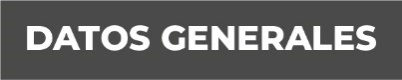 Nombre Irvin Alberto Méndez Mendoza.Grado de Escolaridad Licenciatura en Derecho.Cédula Profesional (Licenciatura) 11440605.Teléfono de Oficina 784-842-11-40.Correo Electrónico imendezm@fiscaliaveracruz.gob.mxFormación Académica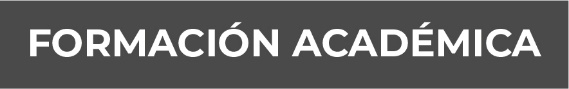 2014-2018Licenciatura en DerechoUniversidad VeracruzanaXalapa, Ver.Trayectoria Profesional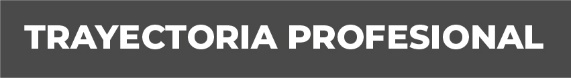 Abril 2019 – Agosto 2021Auxiliar de Fiscal de la Fiscalía Itinerante en Orizaba, Ver.Fiscalía General del Estado de Veracruz.Diciembre 2018 – Abril 2019Auxiliar de Fiscal de la Fiscalía Itinerante Hueyapan de Ocampo, Ver.Fiscalía General del Estado de Veracruz. Conocimiento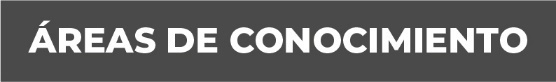 Derecho Penal.Derecho Constitucional.Derecho Internacional.Derecho Procesal Penal.Derechos Humanos.Amparo.